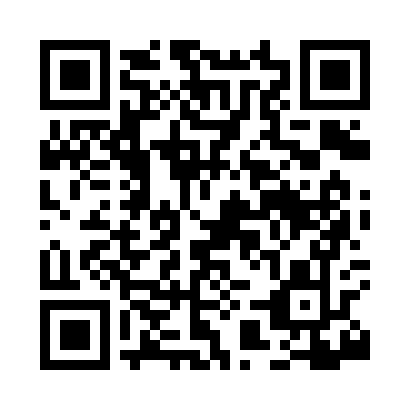 Prayer times for Rambo, Oklahoma, USAMon 1 Jul 2024 - Wed 31 Jul 2024High Latitude Method: Angle Based RulePrayer Calculation Method: Islamic Society of North AmericaAsar Calculation Method: ShafiPrayer times provided by https://www.salahtimes.comDateDayFajrSunriseDhuhrAsrMaghribIsha1Mon4:466:141:325:228:4910:172Tue4:476:151:325:228:4910:173Wed4:476:151:325:228:4910:164Thu4:486:161:325:228:4910:165Fri4:496:161:325:238:4810:166Sat4:496:171:325:238:4810:157Sun4:506:171:335:238:4810:158Mon4:516:181:335:238:4810:149Tue4:526:181:335:238:4710:1410Wed4:526:191:335:238:4710:1311Thu4:536:201:335:238:4710:1312Fri4:546:201:335:238:4610:1213Sat4:556:211:335:238:4610:1214Sun4:566:211:345:238:4510:1115Mon4:576:221:345:238:4510:1016Tue4:586:231:345:238:4410:0917Wed4:596:241:345:238:4410:0918Thu5:006:241:345:238:4310:0819Fri5:016:251:345:238:4310:0720Sat5:026:261:345:238:4210:0621Sun5:036:261:345:238:4110:0522Mon5:046:271:345:238:4110:0423Tue5:056:281:345:238:4010:0324Wed5:066:291:345:238:3910:0225Thu5:076:291:345:238:3810:0126Fri5:086:301:345:238:3810:0027Sat5:096:311:345:238:379:5928Sun5:106:321:345:228:369:5829Mon5:116:331:345:228:359:5730Tue5:126:331:345:228:349:5531Wed5:136:341:345:228:339:54